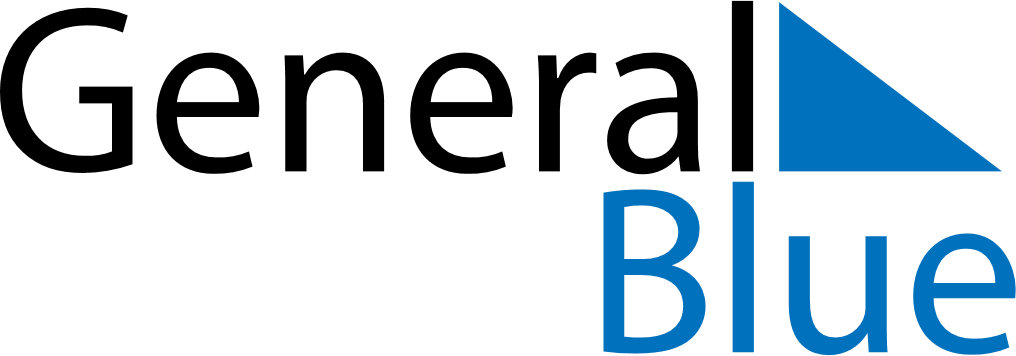 April 2025April 2025April 2025April 2025BelarusBelarusBelarusSundayMondayTuesdayWednesdayThursdayFridayFridaySaturday12344567891011111213141516171818192021222324252526Easter Sunday
Orthodox Easter27282930Commemoration Day